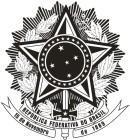 SERVIÇO PÚBLICO FEDERALMINISTÉRIO DA EDUCAÇÃOUNIVERSIDADE FEDERAL DE SANTA CATARINACENTRO DE CIÊNCIAS DA SAÚDEPROGRAMA DE PÓS-GRADUAÇÃO EM NUTRIÇÃOANEXO 09 - FORMULÁRIO PARA RECURSOS EDITAL DE SELEÇÃO (Nº06/PPGN/2023) – Turma 2024Nome candidato (a):                                                                             CPF:Nível (ME/DO):                                                                                   Etapa da Seleção: JUSTIFICATIVA DO CANDIDATO:1. A interposição de Recurso deve seguir as orientações do Edital de Seleção 2. Anexar comprovante(s) da justificativa DATA: ___/___/_____                                              Assinatura do Candidato: 